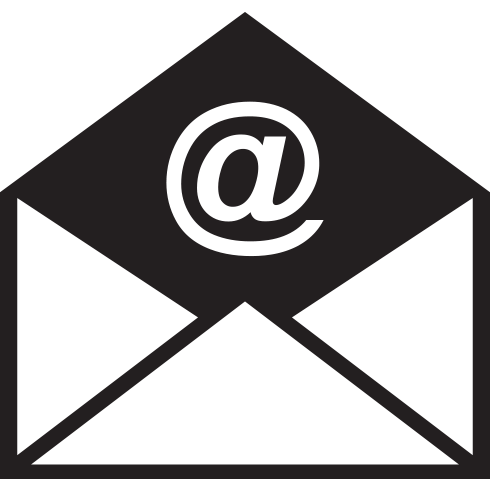 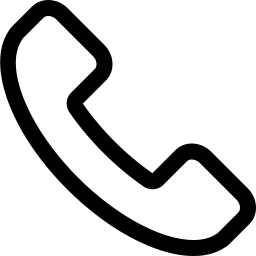 Aug 2008 – June 2012       Bachelor of Engineering in Electronics and Communication Engineering.           Visveswarayya Technological University, IndiaEnglish: Professional proficiency.	Hindi: Native bilingual proficiency.Kannada: Fluent.                    Programming Languages JavaJava Technologies Struts 2, Core Java, J2EE,JSP, Servlets, JQuery , JDBC, Ajax, Hibernate, SpringsInternet Technologies HTMLDatabasesMySQLTools Eclipse, MS Office, IBM Appscan, Sonarqube,Maven,antServersTomcat, WebLogic, WebSphere, jboss